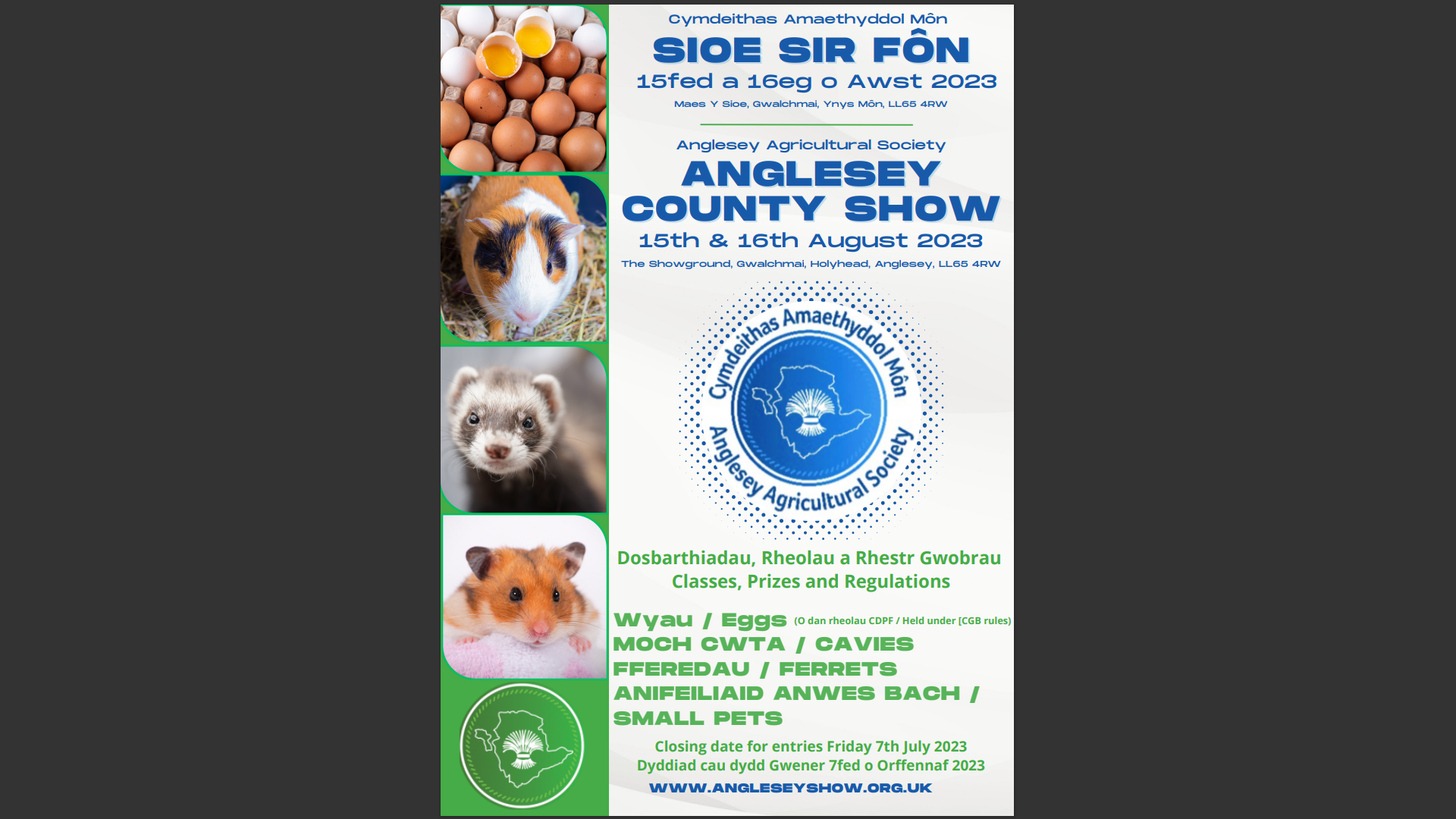 CYMDEITHAS AMAETHYDDOL MÔNTHE ANGLESEY AGRICULTURAL SOCIETY(A Company limited by Guarantee)Rhif Cof. Elusen - Charity Reg No. 510048Rhif Cof. Cwmni - Company Reg No. 01490593LLYWYDD - PRESIDENTO W Williams,  Llanfwrog, Ynys MônCADEIRYDD Y CYNGOR - CHAIRMAN OF THE COUNCILA Roberts Esq; Star, Ynys MônENTRY FORMSAvailable from, and entries should be sent to:The Show Administrator, Anglesey Agricultural Society,"Ty Glyn Williams", The Showground, Gwalchmai, Anglesey LL65 4RW.Telephone: 01407 720072e-mail: info@angleseyshow.org.uk web: www.angleseyshow.org.uk ENTRY FEES MUST BE PAID AT THE TIME OF ENTRYOTHERWISE, THE ENTRY FORMS CANNOT BE ACCEPTEDEACH EXHIBIT MUST HAVE BEEN DULY ENTERED OR WILL BEDISQUALIFIED FROM BEING AWARDED A PRIZE.EXHIBITORS MUST NOTIFY THE SHOW OFFICE IF THEY HAVE NOT RECEIVED THEIR EXHIBITOR CARDS BY FOURTEEN DAYS BEFORE THE SHOWCLOSING DATE 7TH JULY 2023LATE ENTRIES WILL NOT BE ACCEPTED UNDER ANY CIRCUMSTANCESIMPORTANTThe Society reserves the right to refuse or cancel any entries, to vary or cancel awards, and to postpone or abandon the Show or any Sections thereof.PRESENTATION OF CUPS AND AWARDSThe Show President will present Cups and Special Awards in all the Produce Sections, inside the Produce Marquee at 3pm on the SECOND DAY of the Show. The Society cannot undertake to deliver unclaimed cups or trophies after the Show.ONLY PERSONS EXHIBITING WILL BE ALLOWED IN THE MARQUEE PRIOR TO JUDGING ON THE TUESDAY MORNINGPlease note: Exhibits MUST be in the Produce Marquee before 8.30am. Judging will commence at 9am in all sections.WYAU, CWNINGOD, CAVIES, FFEREDAU AC ANIFEILIAID ANWES BACH – EGGS, RABBITS, CAVIES, FERRETS & SMALL PETSTHE ANGLESEY AGRICULTURAL SOCIETY(A Company Limited by Guarantee)DATA PROTECTIONAs a condition of entry, details including the owner's name and address will be printed in the official show catalogue. Due to the nature of the Show catalogue as a printed media, it is not possible to dispose of this data once it has been printed and distributed. With the exception of archive and historical copies of the catalogue. Electronic copies of your data will be stored in our private systems within the UK. All paper based and electronic copies of personal data will be destroyed no later than three years following the event. Entrants’ data will also be shared with independent societies for the purpose of validating entries prior to the show. Results including personal data may also be shared with members of the press and relevant breed societies. Your data will never be shared with any other party without your prior knowledge. Should you have any questions about how we process your personal data or wish for us to update the data we hold then please contact Cain A Owen on info@angleseyshow.org.uk or call on 01407 720072.  Further details available on the Society's website: www.angleseyshow.org.uk>The Society>Policies and Terms and Conditions.REGULATIONS RELATING TO LIVESTOCK AND OTHER EXHIBITS ENTERED AT THE SOCIETY'S SHOWHEALTH AND SAFETY AT WORK ACT, 19741. Safety requirementsSpecial attention is directed to the safety requirements set out in the Health and Safety at work etc, Act, 1974, and any subsequent legislation.  The Society holds exhibitors wholly responsible for the observance of statutory regulations governing the livestock and other exhibits exhibited by them.  All exhibitors are accepted for adjudication on the understanding that they are capable of complying with the Health and Safety at Work Act 1974 and the regulations which come under that Act.  Failure to comply with statutory regulations will mean that the exhibitor will be asked to remove him/herself and his/her exhibits from the Showground.2. Persons are admitted to the Showground at their own risk and whilst every endeavor is taken to ensure their safety, the Society will not (save for death or personal injury caused by negligence of the Society, its servants or agents) be responsible for personal injury (Whether fatal or otherwise), loss of or damage to property and any other loss, damage, costs and expense, however caused.3. Persons are admitted entry to the Show Vehicles Parks at their own risk and vehicles, their accessories and contents are admitted to and left in the Show Vehicles Parks at the owner's risk and, while every endeavor is taken to ensure the safety thereof, the Society will not (save for death or personal injury caused by negligence of the Society, its servants or agents) be responsible for personal injury (whether fatal or otherwise) loss of or damage to property and any other loss, damage, costs and expenses however caused.4. The Society, its officers or servants, shall not be responsible for any person whatsoever while upon the Society's premises, or while leaving the same, for any damage or loss, however caused, to the property of any such person, or for any injury, fatal or otherwise, to any such person.The Society, its officers or servants, shall not be responsible for any accident, damage or loss, however caused, that may occur to any exhibitor or his servants, or to any animal, articles or property brought onto the Showground, or while entering or leaving or being carried into or out of the said Showground.  Each exhibitor shall be solely responsible for any loss, injury or damage that may be done to, or occasioned by, or arising from any animal, article or property exhibited or brought onto the Showground by him/her and he/she shall indemnify and hold harmless the Society from and against all actions, suits, expenses and claims on account of or in respect of any such damage or injury which may be caused or occasioned.  Exhibitors must insure against fire and such liabilities as the exhibitor may incur under these regulations. As a condition of entry to the Show, all livestock exhibitors must have adequate and sufficient Public and Products Liability Insurance cover, proof of cover to be provided on request.The Society, its officers and servants will not be liable for any errors or mistakes that may happen in placing or penning stock or articles to be exhibited, but the servants in charge of the same must see that they are placed according to their entries.5. Any owner or attendant in charge of stock will be subject to the orders of the Stewards and will be required to exhibit or parade the animals in his charge at such times as may be directed and any owner or servants disobeying such orders or using abusive or offensive language will be liable to be fined and/or removed from the Showground at the option of the officials of the Society. Persons in charge of animals shall be in attendance each day during the Show. 6. The Stewards, on the recommendations of the Society's veterinary officers, shall have the power to remove from the Showground, any unruly, vicious, deformed or diseased animal, and also the stock, implements or miscellaneous articles belonging to any exhibitor who shall refuse to comply with the instructions given by the Stewards without any responsibility attaching to them or to the Society in consequence of such removal.7.  Judges as well as Stewards shall have the power to remove any unruly animal from the judging ring.8.  Any owner or attendant in charge of stock will be subject to the orders of the Society, its Officers or Stewards and any owner or attendant in charge of stock disobeying such orders through non-compliance or using abusive, offensive or threatening language or behavior will be removed from the showground at the discretion of the appropriate Sectional Superintendent Steward and be liable to further actions by the Society under 'Regulations Relating to Livestock, item 21.9. Alcohol - It will be an evictable offence to consume alcoholic drink on any area of the Showground with the exception of the designated alcohol licensed areas.10.  Dogs - Persons are not encouraged to bring dogs onto the showground, but if it is essential to do so then the dog must be kept on a lead at all times. Should dogs be found roaming on the showground during the Show then the Society would have to give further consideration to a total ban.  Stray dogs are a serious danger to persons and animals.  Please note that NO dogs are allowed in the Livestock (cattle) Building, Sheep Lines, Horse Lines, Goat Lines, Fur and Feather Marquee, Produce Marquee, Grandstands, Food Hall or any of the Society's dinning Marquees. The Society reserves the right at its absolute discretion to remove from the Showground any dog which the Society deems to be unruly or aggressive'RULES1 The Society shall be called "The Anglesey Agricultural Society".  Its objects are to promote the breeding of good stock and to encourage Agricultural Improvements and Education. The Isle of Anglesey shall be the District of the Society.2. The Society shall consist of a President, President-Elect, Immediate Past President, Honorary Chairman, Vice-Chairman and Immediate Past Chairman of the Council, Honorary Director, Honorary Deputy Directors, Honorary Legal Adviser, Honorary Treasurer, Honorary Assistant Treasurer, Show Administrator, Vice-Presidents, Council, Emergency Sub-Committee, such other Sub-Committees as the Council may from time to time deem necessary, and Members.3. Every subscriber of Forty Pounds or over per annum (inclusive of V.A.T.), shall become a Member of the Society.  Two persons subscribing eighty pounds (inclusive of VAT if paid before 1st June or competing) or over per annum (inclusive of V.A.T.) shall be entitled to a "Dual Membership" and shall be entitled to the privileges of two Members.No person who shall have been excluded from this or any other Agricultural Society shall be allowed to become a Member of this Society for two years after he/she shall be so excluded.4. Subscriptions shall be considered due and payable on the 31st March in each year unless written notice of withdrawal shall have been given to the Show Administrator prior to that date.  A Member who has not paid his/her subscription for the current year will not be entitled to vote at any meeting and will not be entitled to entry fees at reduced rates.Instructions to pay via Direct Debit must be received by the end of February in the current year (Direct Debit instructions received after this date will commence on or around 31st March the following year).  Payment via cash/cheque/P.O. will not be accepted after the 1st of August in the current year.The rights and privileges of a Member shall be personal to him/herself and are not transferable or transmissible.In the case of a Firm, one subscription shall entitle the partners therein to the joint rights and privileges of one individual Member, and any one Partner shall be entitled to exercise such rights and enjoy such privileges on behalf of the Firm, or nomination by such firm5. The Annual General Meeting of the Society shall be held as soon as possible after 31st October in each year and at such meeting the Members shall elect the President, the President Elect, Chairman of the Council, Vice-Chairman and the Officials, and Members of the Council.  A voting paper bearing more than eight, or less than eight votes, will be declared invalid.6. The Annual General Meeting shall consist of all Members, Vice-Presidents and Officials.7. The Council shall consist of all the Society's Officials, twenty-four elected Members, together with the Immediate Past President, the Immediate Past Chairman, the Chief Stewards, Honorary Life Vice-Presidents and the Chairman/Superintendent Steward of each section.  One third of the elected Members shall retire each year and shall not be eligible for re-election for a period of twelve months.  Membership of the Policy Sub-Committee shall be confined to the elected Members and the Show Officials.  The Council shall decide on the date of the next Show, consider all the Society's financial matters, examine and pass accounts for payment, appoint an emergency Sub-Committee to act on the days of the Show or during any other emergency, make all arrangements as to the Show Ground and generally arrange any other business in connection with the Show.8. Each sectional Sub-Committee shall, for its respective section, appoint a Chairman each year who will also be the Superintendent Steward of the Section, prepare draft prize lists and consider the names of Judges submitted by the Breed Societies, or, in the absence of such submissions, nominate Judges for the approval of the Council.9. At any Committee Meeting five, and at a General Meeting eleven, Members shall form a quorum for the transaction ofbusiness.10. An Annual Balance Sheet, made up to 31st October in each year, shall be prepared by the Show Administrator and Treasurer and submitted to the Auditors, with vouchers, before the Annual General Meeting and, after audit, shall be laid before such General Meeting.11. Members will be allowed to compete in all Classes (except Horse Jumping) in which they are eligible, on payment of one half the entrance fees prescribed for non - members12. Any proposals of new rules, or suggestions for alterations to the old rules, shall be made and decided upon at the Annual General Meeting, provided that notices of such proposals or suggestions are handed to the Show Administrator not later than 31st October in each year, or at a Special Meetings of the Members, such Meeting to be called by a requisition signed by not less than five Members and sent to the Show Administrator not less than fourteen days before such Meeting is required to be held.13. If a judge be prevented from fulfilling his/her engagement for any reason, the Administrator and Superintendent of the relevant section reserve the right to appoint a substitute.14.   In all classes the judge's decision shall be final.  Any protest must be lodged in accordance with item 18 in the Society's General Rules & Regulations.15.  The Society reserves the right to refuse any entries without having to provide any reason for doing so.16.  Society reserves the right not to award any prize or commendation to any animal which contravenes the animal welfare regulations.17.  The Society reserves the right to have animals inspected by a Veterinary Officer and to further carry out investigations/tests where necessary.18. Social Media & Internet Policy - please refer to Society website www.angleseyshow.org.uk>The Society>Policies and Terms and Conditions.SPECIAL CONDITIONS FOR EXHIBITING POULTRY, EGGS, CAVIES & SMALL PETS (Also subject to the General Regulations relating to livestock - copy available on request)This schedule is issued conditionally upon the Show being held and subject to all persons attending the Show abiding to the Rules,Orders and Regulations of the Welsh Government and the Animal and Plant Health Agency, or any Special Regulations of the Society's Council.EXHIBITORS MUST ENSURE THAT WATER IS MADE AVAILABLE TO ALL STOCK EXHIBITED AT THE SHOW.EGGS5.     Eggs must be the "bone-fide" produce of poultry kept by the exhibitor.6.     The eggs must be clean (colouring will be a disqualification) and must be shown on a plate.7.     All eggs will be weighed and tested.8.     Any exhibitor, on making entries totaling up to £18 will qualify for one free admission ticket.  FIRST DAY OF THE SHOW - TUESDAY 15th AUGUST 2023ADRAN DOFEDNOD - POULTRY SECTIONThis Show is held under PCGB Rules and Exhibitors making entries agree to be bound by such rules (this also applies to non-PCGB members)The 2023 Anglesey Show has been given Regional Status by the Poultry Club of Great Britain and The Poultry Club of Wales.Superintendent Steward: Mr D HughesPoultry Club of Great Britain representative: Mr D HughesJudging at 09:30 on Tuesday in the Miscellaneous MarqueeEntry Fee: Members £1 each entry.  Non-Members £2 each entry.Prize cards for 1st, 2nd and 3rd placesBeirniaid/Judges: Eggs: Mr & Mrs Jones, Nefyn.WYAU -EGGSDOSBARTH - CLASS	 6 EGGS, Same variety and colour 3 LARGE EGGS, White 3 LARGE EGGS, Dark Brown3 LARGE EGGS, Light Brown3 LARGE EGGS, any other colour3 LARGE EGGS, of different colours3 WATERFOWL EGGS, Large3 WATERFOWL EGGS, Bantum3 WATERFOWL EGGS, Goose3 BANTAM EGGS, White3 BANTAM EGGS, Brown/Light or Dark Brown3 BANTAM EGGS, any other colour3 BANTAM EGGS of different colours3 DIFFERENT COLOURED EGGS, Large / Waterfowl / Bantam (1 of each)1 LARGE EGG, Brown/Light or Dark Brown1 LARGE EGG, White1 LARGE EGG, any other colour1 WATERFOWL EGG, white1 WATERFOWL EGG, any other colour1 BANTAM EGG, Brown1 BANTAM EGG, White1 BANTAM EGG, any other colourCONTENTS OF 1 LARGE BROWN EGGCONTENTS OF 1 LARGE WHITE EGGCONTENTS OF 1 LARGE ANY OTHER COLOUR EGGCONTENTS OF 1 WHITE BANTAM EGGCONTENTS OF 1 BROWN BANTAM EGGCONTENTS OF 1 ANY OTHER COLOUR BANTAM EGGCONTENTS OF 1 WATERFOWL EGGDOSBARTHIADAU IAU– JUNIOR CLASSES (5 years old to 16 years old on Show Day – Date of birth MUST be stipulated on entry form)3 LARGE EGGS, same colour3 BANTAM EGGS, same colour3 WATERFOWL EGGS, same colourCONTENTS of any egg, any colourDECORATED EGG, any sizeA PHOTOGRAPH OF ‘MY FAVOURITE HEN’A PHOTOGRAPH OF ‘MY FAVOURITE DUCK’DECORATE A HEN TEMPLATE, using natural materialsDOSBARTHIADAU ARBENNIG - SPECIAL CLASSESPOULTRY CLUB OF GREAT BRITAIN SPECIALS - the Gold & Silver Star Awards will be awarded to fully paid-up members. The Bronze Star Awards are eligible to all exhibitors.S337 - THE TONY BROWN CHALLENGE CUP, kindly presented by Mr Tony Brown, 2 Bryn Golau, Waenfawr, Caernarfon for the BEST EXHIBIT IN THE EGG section.S338 - PENCAMPWR – CHAMPION, A.A.S. Championship rosette for the champion egg exhibit.Prize Money: Champion £10.00S339 - IS-BENCAMPWR - RESERVE CHAMPIONA.A.S. Championship rosette for the reserve champion egg exhibit. Prize Money: Reserve £5.00S340 – TROPHY for Junior classSECOND DAY OF THE SHOW - WEDNESDAY 16th AUGUST 2023CAVIES AND RABBITS14.   Judging to commence at 10.00am on the SECOND DAY of the Show. All exhibits must be on the        Showground by 8.00am and penned by 9.45am.15.   No exhibit will be allowed to leave the Show before 5.00pm otherwise prizes will be forfeited.  All         exhibits must be collected at 5.00 p.m. and must be removed by 5.30p.m.  The Society will not be held        responsible for any exhibits after 5.30pm16.    All animals MUST be supplied with a water bottle and hay, failure to do so will result in disqualification.17.    The sale of cavies and rabbits on the Showground is prohibited18.    8 or more entries will qualify for 1 admission ticket to the Showground.19.    No bedding is provided, please bring your own bedding, and remove at the end of the day.20.    Any animals showing signs of ill health will not be judged.21.    Do not identify your animal to the judge.22.    In the case of warm weather please provide a cool pack. SMALL PETSWE CAN NOT ACCEPT ENTRIES FOR DOGS/CATS/LARGE REPTILES/FISH/BIRDS22.    Judging to commence at 10.00am on the SECOND DAY of the Show. All exhibits must be on the        Showground by 8.00am and penned by 9.30am 23.    No exhibit will be allowed to leave the Show before 5.00pm.  All exhibits must be collected at 5.00 p.m.        and must be removed by 5.30p.m.         The Society will not be held responsible for any exhibits after 5.30p.m.24.    Exhibits to be shown in their own cages/tanks which must be secure as not to allow the animal to escape.25.    For the purpose of the Show, exhibits can be shown in a smaller cage/ tank than normally housed in.26.    Any animal showing signs of ill health will not be judged.27.    A heat pack can be used for reptiles but must be used in a way as not to cause injury (wrapped in a towel).28.    In the interest of welfare and safety no animal will be handled during judging.29.    8 or more entries will qualify for 1 admission ticket to the Showground.30.    Water source and food to be provided where applicable.31.   Do not identify your animal to the judge.CAVIES (guinea pigs)Please email angleseacavies@yahoo.com for enquiries regarding classes£2 per cavy. Winners automatically entered into challenge classesCHILD OWNED 16 YEARS OLD AND UNDER ON DAY OF SHOW1st – 3rd place rosettes awarded in each classSMOOTH HAIRED BOARCLASS 341    U/5 MONTHS OLDCLASS 342    5 – 8 MONTHS OLDCLASS 343    ADULTROUGH BOARCLASS 344    U/5 MONTHS OLDCLASS 345   5 – 8 MONTHS OLDCLASS 346    ADULTCRESTED BOARCLASS 347    U/5 MONTHS OLDCLASS 348   5 – 8 MONTHS OLDCLASS 349   ADULTLONGHAIRED BOARCLASS 350   U/ 5 MONTHS OLDCLASS 351   5 – 8 MONTHS OLDCLASS 352  ADULTSMOOTH HAIRED SOWCLASS 353    U/5  MONTHS OLDCLASS 354   5 – 8 MONTHS OLDCLASS 355   ADULTROUGH HAIRED SOWCLASS 356   U/5  MONTHS OLDCLASS 357    5 – 8 MONTHS OLDCLASS 358    ADULTCRESTED SOWCLASS 359    U/5  MONTHS OLDCLASS 360    5 – 8 MONTHS OLDCLASS 361    ADULTLONGHAIRED SOWCLASS 362   U/5  MONTHS OLDCLASS 363  5 – 8 MONTHS OLDCLASS 364   ADULTS365 - CHALLENGE CLASS: BEST AND RESERVE CHILD OWNED 1st and 2nd place rosettes awarded SPONSORED BY DI ROBERTS AND AARON ROBERTS IN MEMORY OF ‘LUCY,MO-BO and BELLA’.CAVIESADULT OWNED 17 YEARS OLD AND OVER ON DAY OF SHOW1st – 3rd place rosettes awarded in each classSMOOTH HAIRED BOARCLASS 366    U/5  MONTHS OLDCLASS 367   5 – 8 MONTHS OLDCLASS 368    ADULTROUGH BOARCLASS 369   U/5 MONTHS OLDCLASS 370   5 – 8 MONTHS OLDCLASS 371   ADULTCRESTED BOARCLASS 372    U/5 MONTHS OLDCLASS 373    5 – 8 MONTHS OLDCLASS 374    ADULTLONGHAIRED BOARCLASS 375   U/ 5 MONTHS OLDCLASS 376   5 – 8 MONTHS OLDCLASS 377   ADULTSMOOTH HAIRED SOWCLASS 378   U/5  MONTHS OLDCLASS 379    5 – 8 MONTHS OLDCLASS 380    ADULTROUGH HAIRED SOWCLASS 381    U/5  MONTHS OLDCLASS 382    5 – 8 MONTHS OLDCLASS 383    ADULTCRESTED SOWCLASS 384    U/5  MONTHS OLDCLASS 385   5 – 8 MONTHS OLDCLASS 386    ADULTLONGHAIRED SOWCLASS 387   U/5  MONTHS OLDCLASS 388   5 – 8 MONTHS OLDCLASS 389   ADULTS390 - CHALLENGE CLASS: BEST AND RESERVE ADULT OWNED 1st and 2nd place rosettes awarded SPONSORED BY JENNIFER PERCIVALS391 - CHALLENGE CLASS: 1ST – 6TH PLACE BEST PET CAVY IN SHOW, rosettes for all places, small trophy for 1st place SPONSORED BY JENNIFER PERCIVALNOVELTY CLASSES 1st and 2nd place rosettes SPONSORED BY MICHAELA DOBSON£2.50 PER PERSON – automatically enters all of your guinea pigs in each class. TO BE ENTERED ON THE DAY. PLEASE BRING CORRECT CHANGE.CLASS 392   PRETTIEST SOWCLASS 393  HANDSOME BOARCLASS 394  THE ONE THAT WON’T SIT STILLCLASS 395  MOST CHILLEDCLASS 396  MOST UNUSUAL MARKINGS/COLOURCLASS 397  FUNKIEST HAIRSTYLECLASS 398  FATTEST RABBITS£2 per rabbit, winners automatically entered into challenge classesPlease email angleseacavies@yahoo.com for enquiries regarding classesCHILD OWNED MUST BE 16 YEARS OLD AND UNDER ON DAY OF SHOW1st – 3rd rosettes awarded in each classCLASS 399  PET MIXED BREED RABBITCLASS 400  PET LOP RABBITCLASS 401  PET REX RABBITCLASS 402  PET FANCY RABBITCLASS 403  PET FUR RABBITS404 - CHALLENGE CLASS: BEST AND RESERVE BEST CHILD OWNED RABBIT – 1st and 2nd place rosettes awarded SPONSORED BY JENNIFER PERCIVAL AND MICHAELA DOBSONADULT OWNED MUST BE 17 YEARS OF AGE AND OVER ON DAY OF SHOW1st – 3rd place rosettes awarded in each classCLASS 405  PET MIXED BREED RABBITCLASS 406  PET LOP RABBITCLASS 407  PET REX RABBITCLASS 408  PET FANCY RABBITCLASS 409  PET FUR RABBIT  S410 - CHALLENGE CLASS: BEST AND RESERVE ADULT OWNED RABBIT – 1st and 2nd place rosettes awarded SPONSORED BY JENNIFER PERCIVAL AND MICHAELA DOBSONS411 - CHALLENGE: BEST PET RABBIT IN SHOW 1st – 5th place rosettes awarded, small trophy for 1st place SPONSORED BY MICHAELA DOBSON AND JENNIFER PERCIVALNOVELTY CLASSESS£2.50 PER PERSON – automatically enters all rabbits into each class SPONSORED BY MICHAELA DOBSON1st and 2nd place rosettes awarded in each class.TO BE ENTERED ON THE DAY. PLEASE BRING CORRECT CHANGE.CLASS 412  MOST CHILLEDCLASS 413  THE ONE THAT WON’T SIT STILLCLASS 414  HANDSOME RABBITCLASS 415  PRETTIEST DOECLASS 416  MOST UNUSUAL COLOURS/MARKINGSSMALL PETSWe cannot accept entries for cats/dogs/large reptiles/poultry/waterfowl/fish£2 entry per pet. Winners automatically entered into challenge classesPlease email angleseacavies@yahoo.com for enquiries regarding classesCHILD OWNED 16 YEARS OLD AND UNDER ON DAY OF SHOW1st – 3rd place rosettes awarded in each classCLASS 417  FERRET CLASS 418  HAMSTERCLASS 419  OTHER RODENT – (mice/rats/chinchillas)CLASS 420  SNAKECLASS 421  LIZARDCLASS 422 INVERTS – to include animals such as stick insects/millipedes/tarantulas/snails/cockroaches etcCLASS 423 OTHER PETS – to include animals such as tortoises/amphibians/pygmy hedgehogs etcS424 - CHALLENGE CLASS: BEST AND RESERVE CHILD OWNED SMALL PET 1st and 2nd place rosette awarded SPONSORED BY JENNIFER PERCIVALADULT OWNED MUST BE 17 YEARS OF AGE AND OVER ON DAY OF SHOW1st – 3rd place rosettes awarded in each classCLASS 425  FERRET CLASS 426  HAMSTERCLASS 427  OTHER RODENT – (mice/rats/chinchillas)CLASS 428  SNAKECLASS 429  LIZARDCLASS 430 INVERTS – to include stick insects/millipedes/tarantulas/snails/cockroaches etcCLASS 431 OTHER PETS – to include tortoises/amphibians/pygmy hedgehogs etcS432 - CHALLENGE CLASS: BEST AND RESERVE ADULT OWNED SMALL PET 1st and 2nd place rosette awarded.S433 - CHALLENGE CLASS: BEST SMALL PET 1st – 6th place rosettes, small trophy for 1st place.S434 - SUPREME CHALLENGE CLASS: Supreme and Reserve Supreme Pet in Show. Rosettes and trophies awarded FOR 1ST AND 2ND PLACE. TROPHIES SPONSORED BY JENNIFER PERCIVAL